Publicado en  el 07/10/2014 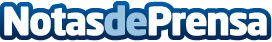 ESIC Zaragoza convoca la 32º edición de los Premios AsterESIC Zaragoza presenta una nueva edición de nuestros Premios Aster, galardón con el que ESIC reconoce el talento, los logros, las ideas y los proyectos de estudiantes, profesionales y empresas. Esta 32º edición llega con el mismo espíritu inicial, potenciando la integración entre la formación académica y la vida empresarial.Datos de contacto:ESICNota de prensa publicada en: https://www.notasdeprensa.es/esic-zaragoza-convoca-la-32-edicion-de-los Categorias: Aragón Premios http://www.notasdeprensa.es